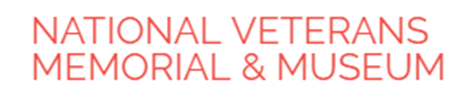 Columbus, OhioPresident & Chief Executive OfficerThe National Veterans Memorial & Museum (NVMM) is a $75 million project currently under construction in Columbus, Ohio, representing a national initiative of profound importance for our nation’s 22 million living veterans. There is no single monument or museum dedicated to the veteran’s experience in our country today. With 30,000 SF available for exhibit space, this new institution will serve to celebrate the service and honor the sacrifice of veterans throughout history. Scheduled to open in the summer of 2018, NVMM is hiring its founding President & CEO to lead the opening and initial years of operation for the emerging new Museum.  The President & CEO will shape, guide and execute the institution’s vision for the creation of a community gathering place where the general public can join veterans and members of the United States Armed Forces in celebrating the service and honoring the sacrifice that veterans have made. NVMM seeks an innovative, entrepreneurial and visionary leader, who demonstrates a passion for engaging others in a lifelong learning agenda while delivering a high-quality experience that is financially sustainable through solid programs, marketing, fundraising and business practices.  The successful leader will value all military service and the veterans’ experience.  A high level of experience in building and sustaining community, national and international partnerships with other educational and cultural stakeholders, public and private, is necessary.  We seek a dynamic, energetic communicator who can influence others to action, be they staff, board members, donors, elected officials, corporate executives, members, volunteers and other supporters. The ideal candidate will show evidence of successful fundraising leadership that includes the acquisition of major gifts and grants from foundations, corporations, individuals and the public sector at the local, state and national level.  Bachelor’s degree with 10+ years of senior management experience is required.  Master’s degree is preferred. Demonstrable leadership experience in public or private institutions concerned with education, philanthropy, history and/or historic preservation or related professions would be valued.  Previous service in the United States military or experience working with veterans groups or military organizations would be valuable.Applications for the position are being received exclusively by Kittleman & Associates, LLC. Please submit a letter of introduction and a current resume at http://www.kittlemansearch.com/the-national-veterans-memorial--museum/. For more information about the National Veterans Memorial & Museum, visit www.nationalvmm.org.